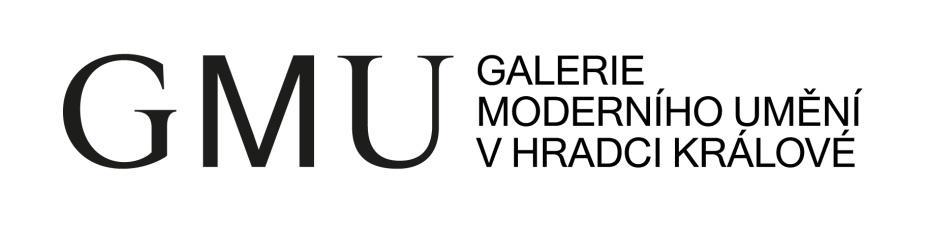 Prohlášení o bezinfekčnostiProhlášení zákonného zástupce dítěteProhlašuji, že dítě………………………………………………………………………., narozené .……………………,bytem…………………………………………………………………………….., nejeví známky akutního onemocnění (například horečky nebo průjmu) a ve 14 dnech před nástupem na příměstský tábor nepřišlo do styku s fyzickou osobou nemocnou infekčním onemocněním nebo podezřelou z nákazy, ani mu není nařízeno karanténní opatření.Jsem si vědom(a) právních následků, které by mne postihly, kdyby toto mé prohlášení nebylo pravdivé.V ………………………………...dne*……………..                        		  ………………………………..									        podpis zákonného zástupce*toto prohlášení nesmí být starší 1 dne před nástupem na příměstský táborProhlášení o bezinfekčnostiProhlášení zákonného zástupce dítěteProhlašuji, že dítě………………………………………………………………………., narozené .……………………,bytem…………………………………………………………………………….., nejeví známky akutního onemocnění (například horečky nebo průjmu) a ve 14 dnech před nástupem na příměstský tábor nepřišlo do styku s fyzickou osobou nemocnou infekčním onemocněním nebo podezřelou z nákazy, ani mu není nařízeno karanténní opatření.Jsem si vědom(a) právních následků, které by mne postihly, kdyby toto mé prohlášení nebylo pravdivé.V ………………………………...dne*………..                          ………………………………..									        podpis zákonného zástupce*toto prohlášení nesmí být starší 1 dne před nástupem na příměstský tábor